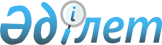 Қазақстан Республикасы Қорғаныс министрінің кейбір бұйрықтарына өзгерістер енгізу туралыҚазақстан Республикасы Қорғаныс министрінің 2024 жылғы 12 сәуірдегі № 359 бұйрығы. Қазақстан Республикасының Әділет министрлігінде 2024 жылғы 12 сәуірде № 34255 болып тіркелді
      БҰЙЫРАМЫН:
      1. Қоса беріліп отырған Қазақстан Республикасы Қорғаныс министрінің өзгерістер енгізілетін кейбір бұйрықтарының тізбесі бекітілсін.
      2. Қазақстан Республикасы Қорғаныс министрлігінің Әскери білім және ғылым департаменті Қазақстан Республикасының заңнамасында белгіленген тәртіппен:
      1) осы бұйрықты Қазақстан Республикасының Әділет министрлігінде мемлекеттік тіркеуді;
      2) осы бұйрықты алғашқы ресми жарияланғанынан кейін Қазақстан Республикасы Қорғаныс министрлігінің интернет-ресурсына орналастыруды;
      3) мемлекеттік тіркелген күннен бастап күнтізбелік он күн ішінде осы тармақтың 1) және 2) тармақшаларының орындалуы туралы мәліметтерді Қазақстан Республикасы Қорғаныс министрлігінің Заң департаментіне жіберуді қамтамасыз етсін.
      3. Осы бұйрықтың орындалуын бақылау Қазақстан Республикасы Қорғаныс министрінің тәрбие және идеологиялық жұмыс жөніндегі орынбасарына жүктелсін.
      4. Осы бұйрық мүдделі лауазымды адамдарға және құрылымдық бөлімшелерге жеткізілсін.
      5. Осы бұйрық алғашқы ресми жарияланған күнінен кейін күнтізбелік он күн өткен соң қолданысқа енгізіледі.
       "КЕЛІСІЛДІ"
      Қазақстан Республикасының
      Ғылым және жоғары білім министрлігі
       "КЕЛІСІЛДІ"
      Қазақстан Республикасының
      Қаржы министрлігі Өзгерістер енгізілетін Қазақстан Республикасы Қорғаныс министрінің кейбір бұйрықтарының тізбесі
      1. "Әскери оқу орындарында әскери қызметшілердің оқуына жұмсалған бюджет қаражатын мемлекетке өтеу қағидаларын бекіту туралы" Қазақстан Республикасы Қорғаныс министрінің 2017 жылғы 20 шілдедегі № 372 бұйрығына (Нормативтік құқықтық актілерді мемлекеттік тіркеу тізілімінде № 15524 болып тіркелген) мынадай өзгерістер енгізілсін:
      4-тармақ мынадай редакцияда жазылсын:
      "4. Осы бұйрықтың орындалуын бақылау Қазақстан Республикасы Қорғаныс министрінің тәрбие және идеологиялық жұмыс жөніндегі орынбасарына жүктелсін.";
      көрсетілген бұйрықпен бекітілген Әскери оқу орындарында әскери қызметшілердің оқуына жұмсалған бюджет қаражатын мемлекетке өтеу қағидаларында:
      2-тармақ мынадай редакцияда жазылсын:
      "2. Заңның 7-бабы 1-тармағының 16) тармақшасына және 26-бабының 10-тармағына сәйкес үлгерімсіздігі, тəртіпсіздігі үшін, өз бастамасы бойынша, теріс себептермен, Қазақстан Республикасының азаматтығы тоқтатылуға байланысты əскери қызметтен шығару салдарынан əскери оқу орнынан шығарылған, сондай-ақ əскери қызмет өткеру туралы келісімшарт жасаудан бас тартқан курсант немесе кадет оқытудың бірінші жылының шығынын қоспағанда, әскери оқу орнында оны оқыту кезеңінде тамақтандыруды қамтамасыз етуге, стипендия төлеуге және жол жүруіне арналған шығынға сәйкес келетін ақшаны мемлекетке өтейді.
      Шет мемлекетте әскери оқу орнында оқып жатқан немесе бітірген әскери қызметшілер үшін теріс себептермен, Қазақстан Республикасының азаматтығы тоқтатылуға байланысты немесе аттестаттау қорытындысы бойынша анықталған қызметіне сәйкес еместігі бойынша әскери қызметтен шығарылған жағдайда мемлекетке әскери оқу орнында оқу кезеңінде жол жүргені үшін шығысты, сондай-ақ Қазақстан Республикасы мен оқитын елі арасында жасалған келісімшарт сомасына барабар ақшаны өтеуге міндетті.
      Көрсетілген міндеттемелер әскери оқу орнындағы оқытудың бірінші жылы ішінде оқудан шығарылған және келесі курсқа көшірілмеген, мерзімді әскери қызметтің қалған мерзімін өткеру үшін белгіленген тәртіппен әскери бөлімге (мекемеге) жіберілген курсанттар мен кадеттерге қолданылмайды.";
      5-тармақ мынадай редакцияда жазылсын:
      "5. Әскери бөлім (мекеме) тиісті басқару органы арқылы курсантты, кадетті не офицерді теріс себептермен шығару және әскери есепке қою туралы Қазақстан Республикасы Қорғаныс министрлігінің Кадрлар департаментін 10 жұмыс күнінен кешіктірмей хабардар етеді.";
      8 және 9-тармақтар мынадай редакцияда жазылсын:
      "8. Әскери қызметші оқыған кезеңде Департамент және әскери оқу орны жыл сайын әрбір әскери қызметшіге жиынтық есепті қалыптастырады және әскери оқу орны білім алатын әскери қызметшінің жеке (оқу) ісіне тігеді және оқудан шығарылғаннан немесе оқуды бітіргеннен кейін бір ай мерзімде жергілікті әскери басқару органына немесе әскери бөлімге (мекемеге) жібереді.
      9. Заңның 26-бабының 10-тармағында көрсетілген әскери қызметшілер оқуға жұмсалған ақшаны өз еркімен өтеуден бас тартқан жағдайда жергілікті әскери басқару органы қызметтен шығарылғаннан кейін бір ай мерзімде өтеу жөніндегі материалдарды сотқа береді.
      Оқудан шығарылған немесе қызметтен шығарылған әскери қызметшілердің оқуына жұмсалған өтеуге жататын шығын сомасы қорғаныс істері жөніндегі департаментте бухгалтерлік есеп бойынша есепке алынады.".
      2. "Қазақстан Республикасы Қорғаныс министрлігі әскери оқу орындарының тауарларды (жұмыстарды, көрсетілетін қызметтерді) өткізу жөніндегі ақылы қызмет түрлерін көрсету және олардың тауарларды (жұмыстарды, көрсетілетін қызметтерді) өткізуден түскен ақшаны жұмсау қағидаларын бекіту туралы" Қазақстан Республикасы Қорғаныс министрінің 2018 жылғы 3 қарашадағы № 751 бұйрығына (Нормативтік құқықтық актілерді мемлекеттік тіркеу тізілімінде № 17730 болып тіркелген) мынадай өзгеріс енгізілсін:
      3-тармақ мынадай редакцияда жазылсын:
      "3. Осы бұйрықтың орындалуын бақылау Қазақстан Республикасы Қорғаныс министрінің тәрбие және идеологиялық жұмыс жөніндегі орынбасарына жүктелсін.".
      3. "Қорғаныстық зерттеулерді қаржыландыру қағидаларын бекіту туралы" Қазақстан Республикасы Қорғаныс министрінің 2017 жылғы 1 тамыздағы № 403 бұйрығына (Нормативтік құқықтық актілерді мемлекеттік тіркеу тізілімінде № 15602 болып тіркелген) мынадай өзгерістер енгізілсін:
      бұйрықтың кіріспесі мынадай редакцияда жазылсын:
      "Қазақстан Республикасының қорғанысы және Қарулы Күштері туралы" Қазақстан Республикасының Заңы 17-бабының 3-тармағына сәйкес БҰЙЫРАМЫН:";
      3-тармақ мынадай редакцияда жазылсын:
      "3. Осы бұйрықтың орындалуын бақылау Қазақстан Республикасы Қорғаныс министрінің тәрбие және идеологиялық жұмыс жөніндегі орынбасарына жүктелсін.";
      көрсетілген бұйрықпен бекітілген Қорғаныстық зерттеулерді қаржыландыру қағидаларында:
      22-тармақ мынадай редакцияда жазылсын:
      "22. Уәкілетті орган жобаны Әлеуетті орындаушыдан алғаннан кейін бес жұмыс күні ішінде жобаға сараптама жүргізу үшін жобаны Қазақстан Республикасы Ұлттық қорғаныс университетінің әскери ғылыми-зерттеу орталығына (бұдан әрі – ҰҚУ ӘҒЗО) жібереді.";
      37-тармақтың 3) тармақшасы алып тасталсын;
      39-тармақ алып тасталсын.
					© 2012. Қазақстан Республикасы Әділет министрлігінің «Қазақстан Республикасының Заңнама және құқықтық ақпарат институты» ШЖҚ РМК
				
      Қазақстан Республикасы Қорғаныс министрі 

Р. Жаксылыков
Қазақстан Республикасы
Қорғаныс министрі
2024 жылғы 12 сәуірдегі
№ 359 Бұйрықпен
бекітілген